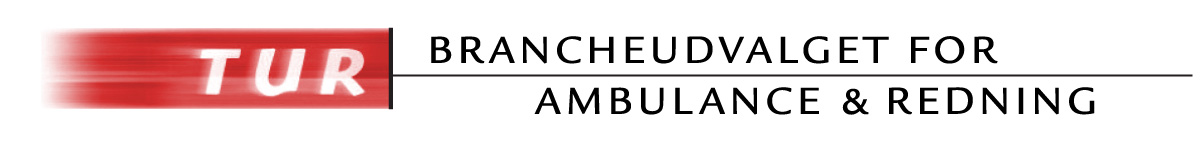 ERHVERVSUDDANNELSEREDDERSpecialeAMBULANCEASSISTENTUddannelsesbogForElev:		_____________________________________________________________Virksomhed:	_____________________________________________________________Uddannelsesaftalen begynder den:		/      - 20Uddannelsesaftalen afsluttes den:		/      - 20Denne uddannelsesbog tilhører eleven. IndholdsfortegnelsePraktikregler for redderuddannelsen – speciale ambulanceassistent	3Anvendelse af uddannelsesbogen	41. praktikperiode	52. praktikperiode	73. praktikperiode	104. praktikperiode	135. praktikperiode	166. praktikperiode	227. praktikperiode	298. praktikperiode	329. praktikperiode	3510. praktikperiode	38Afsluttende praktikerklæring	39Praktikregler for redderuddannelsen – speciale ambulanceassistentFor at styrke den praktiske uddannelse får hver elev en uddannelsesbog, som følger eleven hele uddannelsen igennem. Uddannelsesbogen indeholder en beskrivelse af uddannelsens praktikmål, som eleven skal nå i løbet af uddannelsens praktikperioder.Uddannelsesbogen skal udleveres til eleven ved uddannelsens start. Virksomhedens ledelse, repræsentanten for arbejdstagerne og eleven skal i fællesskab udfylde og underskrive uddannelsesbogen efter hver praktikperiode.Uddannelsesbogen skal i begyndelsen af hver skoleperiode forevises skolen og underskrives af klasselæreren eller en anden repræsentant for skolen.Det lokale uddannelsesudvalg for redderuddannelsen (LUU) på skolen, har ansvaret for, at samspillet mellem virksomheder og skole fungerer tilfredsstillende. Uddannelsesbogen er et vigtigt værktøj i dette samspil. Endelig er en korrekt anvendt uddannelsesbog en forudsætning for, at der i sidste ende kan udstedes et svendebrev til eleven.Der udarbejdes en uddannelsesplan for elevens praktiske oplæring i virksomheden.Der udpeges en eller flere oplæringsansvarlige på praktikstedet. Disse personer har til opgave at rådgive og bistå eleven under oplæringen.Der skal i virksomheden til stadighed være medarbejdere, der behersker de grundlæggende funktioner, som eleven skal gennemgå som et led i den praktiske del af uddannelsen.Når praktikuddannelsen er ved at være afsluttet, sender virksomheden den afsluttende praktikerklæring til TUR som markering af, at uddannelsens praktiske del er gennemført efter reglerne.Den afsluttende praktikerklæring er en forudsætning for, at der kan udstedes svendebrev til eleven.Virksomheden skal sikre sig, at den har kopi eller original af alle udfyldte skemaer i denne uddannelsesbog.Som led i en styrkelse af samarbejdet omkring uddannelsen af elever udpeges der ansvarlige for uddannelsen fra henholdsvis arbejdsgiverside og arbejdstagerside. Disse personer deltager i udarbejdelsen af den uddannelsesplan, som virksomheden anvender.Arbejdsgiverens kontaktperson: _________________________________________________________________Arbejdstagerens kontaktperson: _________________________________________________________________Anvendelse af uddannelsesbogenUddannelsesbogen er i praksis en uddannelseslogbog, der anvendes for at følge elevens tilegnelse af uddannelsens faglige kvalifikationer sammenholdt med den faglige progression i uddannelsen.Uddannelsesbogen er udarbejdet med afsæt i blandt andet Blooms taksonomi og niveauerne fra erhvervsuddannelsesloven hvor uddannelsens praktikmål – beskrivelsesmæssigt – er forsøgt formuleret med stigende kompleksitet i løbet af praktikperioderne og sammenholdt med indholdet i skoleperioderne.Inden afslutningen af hver praktikperiode udfyldes og underskrives det afsnit, der hører til praktikperioden. Eleven bliver her vurderet i forhold til de mål, der er sat for pågældende praktikperiode. Vurderingen for opfyldelsen af målene er opdelt i tre kategorier:  Over niveau, på niveau og under niveau.Vurderes eleven til under niveau, skal der udarbejdes en handlingsplan for supplerende praktikuddannelse således at målene opnås.Eleven medbringer uddannelsesbogen på skolen, som underskriver for den relevante periode.Uddannelsesbogen ses igennem når eleven vender tilbage fra skolen for at sikre sammenhængen mellem skoleundervisning og planlægning af praktikperioden.1. praktikperiodeMål for praktikperioden Eleven får et grundlæggende kendskab til arbejdspladsen, organisationen, relevante kontaktpersoner og arbejdsfunktionerne, samt deltager i følgende arbejdsfunktioner: Patientbefordring Ambulance Eleven introduceres til virksomheden efter relevant gældende akkrediteringsmodel umiddelbart efter ansættelse.Generelt for introduktionen gælder, at arbejdsopgaverne skal tilrettelægges således, at eleven opnår et grundlæggende kendskab til uddannelsesbogen, arbejdspladsen og de forskellige arbejdsfunktioner.Eleven skal have mulighed for at sætte sig ind i virksomhedsspecifikke instrukser, herunder personalemæssige retningslinjer m.v.Eleven skal deltage som observatør i vagtcentralens funktioner for at erhverve sig forståelse for disse. Eleven deltager i virksomhedens interne introduktionsforløb, samt præsenteres for tillidsrepræsentant, arbejdsmiljørepræsentant, uddannelsesredder og nærmeste leder. Varighed: ca. 2 uger Er ovenstående mål opnået:	Ja				Nej Meddelelser til skolen:Virksomheden skønner, at eleven har et særligt behov for undervisningen inden for følgende fag:___________________________________________________________________	___________________________________________________________________Elevens eventuelle bemærkninger:____________________________________________________________________________________________________________________________________Har det været nødvendigt at ændre i den oprindelige plan for den praktiske uddannelse:Nej 	Ja	Hvorfor: __________________________________________Virksomhedens underskrift (nærmeste leder) 			Elevens underskriftDato og stempelUnderskrift fra arbejdstagerens kontaktperson			Skolens påtegning (Uddannelsesredder)				Underskrift, dato og stempel		Dato og stempel2. praktikperiodePraktikperioden finder sted efter 1. skoleperiode, hvor eleven er blevet introduceret til skoleuddannelsen og har gennemført grunduddannelse indsats. Eleven har endvidere gennemført fagene patientbefordring, skadestedslære, biologi, ambulanceassistent og ambulanceteknik samt erhvervet kørekort B-erhverv.Mål for praktikperiodenEleven får et grundlæggende kendskab til arbejdspladsen og arbejdsfunktionerne, og deltager i følgende arbejdsfunktioner: PatientbefordringAmbulanceSamarbejde på skadestedetEleven udviser evne til at reflektere over egen læring og reaktionsmønstre i forhold til praktikperiodens indhold og forløb.Patientbefordring: Eleven kan anvende viden om ergonomiske principper.Eleven har kendskab til gældende lovgivning om journalisering og registrering af persondata.  Eleven har forståelse for, og kan udvise omsorg for, patienter og pårørende. Eleven har kendskab til iltbehandling til behandling af kendte, ikke-akutte sygdomme. Ambulanceassistent: Eleven kan anvende viden om hygiejne i forbindelse med rengøring og vedligeholdelse af ambulance og udstyr. Eleven kan anvende korrekte principper for personlig hygiejne, herunder håndhygiejne, desinfektion og brug af personlige værnemidler. Eleven har kendskab til ambulancereddernes principper for anvendelse af nødværge og nødret samt ligsynsloven, herunder gældende lovgivning. Ambulanceteknik:Eleven kan under vejledning anvende ambulancens udstyr. Eleven kan anvende korrekte ergonomisk principper og materiel ved forflytning af patienter.Skadestedslære: Eleven kan under vejledning anvende det til rådighed værende kommunikationsudstyr. Eleven kan under vejledning færdes hensigtsmæssigt på et skadested - herunder indgå i samarbejde med de øvrige aktører på skadestedet.  Varighed: ca. 4 ugerElevens navn:_________________________________________________________*Under niveau udløser automatisk handleplan fra praktikken, som beskrives og indsættes i uddannelsesbogen. Meddelelser til skolen:Virksomheden skønner, at eleven har et særligt behov for undervisningen inden for følgende fag:___________________________________________________________________	___________________________________________________________________Elevens eventuelle bemærkninger:____________________________________________________________________________________________________________________________________Har det været nødvendigt at ændre i den oprindelige plan for den praktiske uddannelse:Nej 	Ja	Hvorfor: __________________________________________Virksomhedens underskrift (nærmeste leder) 			Elevens underskriftDato og stempelUnderskrift fra arbejdstagerens kontaktperson			Skolens påtegning (Uddannelsesredder)				Underskrift, dato og stempel		Dato og stempel3. praktikperiodePraktikperioden finder sted efter 2. skoleperiode hvor eleven har gennemført fagene redning, patientbefordring, ambulanceteknik, biologi F, kvalifikationsbevis, udrykningskørsel og kørekort C. Mål for praktikperiodenEleven deltager under vejledning (som 3. mand) i ambulancetjenesten og i muligt omfang i redningsopgaver relateret til ambulancetjenesten.Eleven udfører udrykningskørsel under den nødvendige vejledning, og kan i den forbindelse udvise det nødvendige og krævede hensyn til trafiksikker adfærd.Eleven udfører patientbefordring og får rutine i betjening af relevante hjælpemidler, metoder og teknikker.Eleven udviser evne til at reflektere over egen læring og reaktionsmønstre i forhold til praktikperiodens indhold og forløb.PatientbefordringEleven kan yde skånsom og støttende hjælp med udgangspunkt i patientens muligheder, behov og begrænsninger.Eleven kan under vejledning betjene personlige-/forflytnings-hjælpemidler.AmbulanceteknikEleven får grundlæggende kendskab til ambulancens udstyr og kan overholde de gældende regler for kvalitetssikring. Eleven kan indgå i samarbejdet om at sikre et sundt og sikkert arbejdsmiljø - herunder forebyggelse af ulykker og arbejdsmiljøskader – og kan i den forbindelse indhente og anvende relevante informationer om arbejdsmiljø mv.BiologiEleven kan anvende korrekte principper for personlig hygiejne og håndhygiejne, herunder desinfektion og brug af personlige værnemidler. Eleven kan forklare og anvende enkel biologisk viden i forbindelse med det praktiske arbejde.RedningEleven kan, i henhold til gældende lovgivning, indgå i korrekt samarbejde med andre aktører om normalt forekommende redningsopgaver knyttet til redderens arbejde i ambulancetjenesten.Varighed: ca. 6 ugerElevens navn:_________________________________________________________*Under niveau udløser automatisk handleplan fra praktikken, som beskrives og indsættes i uddannelsesbogen. Meddelelser til skolen:Virksomheden skønner, at eleven har et særligt behov for undervisningen inden for følgende fag:___________________________________________________________________	___________________________________________________________________Elevens eventuelle bemærkninger:____________________________________________________________________________________________________________________________________Har det været nødvendigt at ændre i den oprindelige plan for den praktiske uddannelse:Nej 	Ja	Hvorfor: __________________________________________Virksomhedens underskrift (nærmeste leder) 			Elevens underskriftDato og stempelUnderskrift fra arbejdstagerens kontaktperson			Skolens påtegning (Uddannelsesredder)				Underskrift, dato og stempel		Dato og stempel4. praktikperiodePraktikperioden finder sted efter 3. skoleperiode efter at eleven har gennemført fagene psykologi, biologi og samfundsfag, dele af ambulanceassistent samt ambulanceklinik. Mål for praktikperiodenEleven deltager under vejledning i ambulancetjenestens arbejdsopgaver, og opnår rutinering i udrykningskørsel med og uden patient i bårerummet.Eleven udviser evne til at reflektere over egen læring og reaktionsmønstre i forhold til praktikperiodens indhold og forløb.PsykologiEleven demonstrerer forståelse for patientomsorg - herunder tiltaleformer, kommunikation og samarbejdsformer.Eleven viser forståelse for kulturel forskellighed.Eleven viser forståelse for egne og kollegaers psykiske reaktionsmåder ud fra psykologiske teorier herom.AmbulanceassistentEleven kan indhente relevant information samt vurdere informationens validitet. Eleven skal under vejledning kunne informere og instruere patienter og/eller pårørende om elementer i patientforløbet. Eleven kan anvende korrekte principper for personlig hygiejne og håndhygiejne, herunder desinfektion og brug af personlige værnemidler. Eleven kan anvende viden om hygiejne ift. rengøring og vedligeholdelse af ambulancen og udstyr.Eleven skal kunne reflektere over etiske spørgsmål i forbindelse med det daglige arbejde. Ambulance klinikEleven kan i samarbejde med øvrigt ambulancepersonale anvende sin viden om sygdomslære til at observere og vurdere patientens tilstand. Eleven skal udvise forståelse for egne kompetencer indenfor medicinhåndtering. Varighed: ca. 4 uger Elevens navn:_________________________________________________________*Under niveau udløser automatisk handleplan fra praktikken, som beskrives og indsættes i uddannelsesbogen. Meddelelser til skolen:Virksomheden skønner, at eleven har et særligt behov for undervisningen inden for følgende fag:___________________________________________________________________	___________________________________________________________________Elevens eventuelle bemærkninger:____________________________________________________________________________________________________________________________________Har det været nødvendigt at ændre i den oprindelige plan for den praktiske uddannelse:Nej 	Ja	Hvorfor: __________________________________________Virksomhedens underskrift (nærmeste leder) 			Elevens underskriftDato og stempelUnderskrift fra arbejdstagerens kontaktperson			Skolens påtegning (Uddannelsesredder)				Underskrift, dato og stempel		Dato og stempel5. praktikperiodePraktikperioden finder sted efter 4. skoleperiode, hvor eleven har gennemført fagene ambulanceassistent, ambulance klinik, psykologi og samfundsfag. Særligt for denne praktikperiodeEleven gennemfører 7 ugers hospitalspraktik, fordelt på medicinske og kirurgiske afdelinger, med fokus på begge områder. Dele af praktikperioden kan dog foregå på plejecentre o.lign.Bemærk!Eleven kontakter uddannelsesvejleder (uddannelsesredder) i praktikvirksomheden halvvejs igennem praktikperioden for opfølgning på målene for praktikperioden. Mål for praktikperiodenEleven får forståelse inden for emnerne anatomi, fysiologi og sygdomslære i forhold til hjerte, kredsløb, lunger samt bevægeapparatet. Der skal fokuseres på afvigelser fra de normale funktioner.Eleven kan under vejledning iagttage sygdomsbilleder og anvende dette til primærvurdering af patienter, med udgangspunkt i ABCDE principper.Eleven har forståelse for betydningen af at videregive iagttagelser og primærvurdering til den ansvarlige for plejen.Eleven kan skabe overblik omkring basale plejebehov og under vejledning udføre grundlæggende sundheds- og sygepleje.Eleven kan anvende de grundlæggende principper for kommunikation, ved patientkontakt.Eleven udviser evne til at reflektere over eget ansvar og kompetenceområder, og kan tage ansvar for egen adfærd, reaktioner og holdninger.Eleven udviser respekt for patientens individualitet, integritet, selvbestemmelsesret og kulturelle baggrund.Eleven får indsigt i hospitalsafdelingens tværfaglige samarbejdspartnere, herunder personalegruppers ansvars- og kompetenceområder.Eleven kan anvende grundlæggende hygiejniske principper.Eleven kan under vejledning deltage i sundhedsfremmende og forebyggende principper, herunder i relation til egen sundhed og fysik.Eleven kan anvende ergonomisk korrekte arbejdsstillinger og forflytningsteknik i alment forekommende situationer.Eleven får kendskab til dokumentation, kvalitetssikring og akkreditering samt lovgivning inden for sundhedsområdet. Eleven kan anvende sin viden om gerontologi og geriatri i jobmæssig sammenhæng.Eleven får kendskab til kroniske lidelser og erfaring med kliniske symptomer herpå.Varighed:  ca. 10 uger (7 uger hospital og 3 uger praktik i virksomheden).Hospitalspraktik.Redderelev 		____________________________er i perioden 		___________ - __________planlagt i hospitalspraktik på    	_______________________ hospital.Mødested / tid: 		____________________________Kontaktperson på hospital: 	____________________________				Navn & telefonKontaktperson virksomhed: 	____________________________ 				Navn & telefon			___________________________			          Virksomhedens underskriftSkal være udfyldt inden start på 4. skoleperiode!Elevens navn:_________________________________________________________*Under niveau udløser automatisk handleplan fra praktikken, som beskrives og indsættes i uddannelsesbogen. Meddelelser til skolen:Virksomheden skønner, at eleven har et særligt behov for undervisningen inden for følgende fag:___________________________________________________________________	___________________________________________________________________Elevens eventuelle bemærkninger:____________________________________________________________________________________________________________________________________Har det været nødvendigt at ændre i den oprindelige plan for den praktiske uddannelse:Nej 	Ja	Hvorfor: __________________________________________Virksomhedens underskrift (nærmeste leder) 			Elevens underskriftDato og stempelUnderskrift fra arbejdstagerens kontaktperson			Skolens påtegning (Uddannelsesredder)				Underskrift, dato og stempel		Dato og stempel6. praktikperiodePraktikperioden finder sted efter 5. skoleperiode, hvor eleven har gennemført fagene ambulance klinik og traumatologi. Særligt for denne praktikperiodeEleven gennemfører 7 ugers hospitalspraktik, hvor fokus lægges på det akutte område – inklusive anæstesiafdeling samt psykiatrien og pædiatri.Bemærk!Eleven kontakter uddannelsesvejleder (uddannelsesredder) i praktikvirksomheden halvvejs igennem praktikperioden for opfølgning på målene for praktikperioden. Mål for praktikperiodenEleven udviser evne til at reflektere over egen læring og reaktionsmønstre i forhold til praktikperiodens indhold og forløb.PsykiatriEleven har viden om kriterierne for anvendelse af "røde" og "gule" tvangspapirer.Eleven har viden om de grundlæggende kommunikationsprincipper og kan anvende disse i kommunikationen med den psykisk syge.Eleven har kendskab til den psykisk syges kropssprog og adfærd, og forstår, hvilken betydning egen adfærd, reaktioner og holdninger kan have i kontakten med den psykisk syge.Eleven udviser forståelse for mennesker i krise og er bevidst om et hensigtsmæssigt handlingsberedskab som påkræves i givne situationer.Pædiatri/obstetrik Eleven kan anvende ABCDE – principper i forbindelse med vurdering af patienter.Eleven har forståelse for den normale fødsels forskellige stadier og kunne anvende den lærte fødselshjælp.Eleven kan ud fra ABCDE- principperne iagttage og genkende symptomer hos det syge barn, der afviger fra det normale barn.Eleven har viden om kommunikationens betydning i forhold til børn og forældre.Eleven har viden om børn med forskellige sygdomsbilleder, f.eks. appendicit, feberkramper, lungebetændelse og andre luftvejsproblemer.Eleven kan forklare og genkende forskellige respirationstyper.Eleven kan selvstændigt måle respirationsfrekvens, BT og puls samt kunne redegøre for afvigelser fra normalområdet.Eleven opnår kendskab til medikamenter til smertelindring, og deres administrationsform.Eleven udviser forståelse for mennesker i krise og er bevidst om et hensigtsmæssigt handlingsberedskab som påkræves i givne situationer.Akutmodtagelse Eleven kan anvende ABCDE – principper i forbindelse med vurdering af patienter.Eleven kan forklare og genkende forskellige respirationstyper.Eleven kan selvstændigt måle respirationsfrekvens, BT og puls samt redegøre for afvigelser fra normalområdet.Eleven kan bedømme de forskellige størrelser på ventilationsmasker/poser, samt deres anvendelsesområde og udføre kontrol og fejlfinding af dette udstyr.Eleven kan selvstændigt anvende ventilation på udvalgte patienter.Eleven kan selvstændigt klargøre udstyr til anlæggelse af intravenøs adgang.Eleven opnår kendskab til medikamenter til smertelindring, og deres administrationsform.Eleven deltager ved modtagelse af akutte patienter.Eleven har forståelse for behandling af akutte sår og brud.Eleven udviser forståelse for mennesker i krise og er bevidst om et hensigtsmæssigt handlingsberedskab som påkræves i givne situationer.Eleven kan anvende relevant og udvalgt dokumentation inden for det akutte område.Eleven kan selvstændigt klargøre en patient til optagelse af EKG.AnæstesiEleven kan anvende ABCDE – principper i forbindelse med vurdering af patienter.Eleven kan forklare og genkende forskellige respirationstyper.Eleven kan selvstændigt måle respirationsfrekvens, BT og puls samt redegøre for afvigelser fra normalområdet.Eleven kan bedømme de forskellige størrelser på ventilationsmasker/poser, samt deres anvendelsesområde og udføre kontrol og fejlfinding af dette udstyr.Eleven kan selvstændigt anvende ventilation på udvalgte patienter.Eleven kan selvstændigt klargøre udstyr til anlæggelse af intravenøs adgang.Eleven opnår kendskab til medikamenter til smertelindring, og deres administrationsform.Eleven kan anvende Glasgow-coma skalaen til observation af patienter.Eleven udviser forståelse for mennesker i krise og er bevidst om et hensigtsmæssigt handlingsberedskab som påkræves i givne situationer.Varighed:  9 uger (7ugers hospitalspraktik og 2 uger i virksomheden) Hospitalspraktik.Redderelev 		____________________________er i perioden 		___________ - __________planlagt i hospitalspraktik på    	_______________________ hospital.Mødested / tid: 		____________________________Kontaktperson på hospital: 	____________________________				Navn & telefonKontaktperson virksomhed: 	____________________________ 				Navn & telefon			___________________________			          Virksomhedens underskriftSkal være udfyldt inden start på 5.skoleperiode!Elevens navn:_________________________________________________________*Under niveau udløser automatisk handleplan fra praktikken, som beskrives og indsættes i uddannelsesbogen. Meddelelser til skolen:Virksomheden skønner, at eleven har et særligt behov for undervisningen inden for følgende fag:___________________________________________________________________	___________________________________________________________________Elevens eventuelle bemærkninger:____________________________________________________________________________________________________________________________________Har det været nødvendigt at ændre i den oprindelige plan for den praktiske uddannelse:Nej 	Ja	Hvorfor: __________________________________________Virksomhedens underskrift (nærmeste leder) 			Elevens underskriftDato og stempelUnderskrift fra arbejdstagerens kontaktperson			Skolens påtegning (Uddannelsesredder)				Underskrift, dato og stempel		Dato og stempel7. praktikperiodePraktikperioden finder sted efter 6. skoleperiode, hvor eleven har gennemført fagene ambulance klinik   traumatologi og simulation.Særligt for denne praktikperiodeEleven gennemfører - under vejledning - kørselspraktik i ambulancetjenesten.Eleven arbejder med projekt opgave som oplæg til assistent eksamen. Mål for praktikperiodenEleven udviser evne til at reflektere over egen læring og reaktionsmønstre i forhold til praktikperiodens indhold og forløb.Eleven kan rutinemæssigt anvende ABCDE-systematikken til vurdering af patienter.Eleven kan selvstændigt opretholde frie luftveje samt ventilere en patient under de forskellige forhold der er i ambulancetjenesten.Eleven kan assistere ved udførelse af avanceret genoplivning. Eleven skal udvise rutine i klargøring af, og brug af ambulancen og dens udstyr, herunder afhjælpe eventuelle funktionsfejl.Eleven skal have kendskab til kinematik, herunder følgevirkninger og skadestyper. Eleven demonstrerer forståelse for multible skaders indvirkning på patientens sygdomsbillede.Eleven kan skelne mellem de mest almindelige sygdommes akutte præsentation og reagere herpå.Eleven skal under vejledning deltage i udfyldelse af patient journal og videregive disse informationer til hospitalet eller anden modtager.Eleven kan føre en ambulance under hensyntagen til forskellige forhold - herunder føre ambulancen under udrykning med iagttagelse af en trafiksikker adfærd.Eleven kan på rutineret niveau efterleve alle hygiejniske principper. Eleven kan udføre sikker brug af ergonomisk korrekte arbejdsstillinger og forflytningsteknikker.Eleven kan på rutineret niveau anvende de grundlæggende principper for kommunikation, ved patientkontakt.Eleven har kendskab til ambulanceassistentens rolle i forbindelse med medicinhåndtering.Varighed: ca. 4 uger Elevens navn:_________________________________________________________*Under niveau udløser automatisk handleplan fra praktikken, der beskrives og indsættes i uddannelsesbogen. Meddelelser til skolen:Virksomheden skønner, at eleven har et særligt behov for undervisningen inden for følgende fag:___________________________________________________________________	___________________________________________________________________Elevens eventuelle bemærkninger:____________________________________________________________________________________________________________________________________Har det været nødvendigt at ændre i den oprindelige plan for den praktiske uddannelse:Nej 	Ja	Hvorfor: __________________________________________Virksomhedens underskrift (nærmeste leder) 			Elevens underskriftDato og stempelUnderskrift fra arbejdstagerens kontaktperson			Skolens påtegning (Uddannelsesredder)				Underskrift, dato og stempel		Dato og stempel8. praktikperiodePraktikperioden finder sted efter 7. skoleperiode, som er afsluttet med ambulanceassistenteksamen. I skoleperioden har eleven gennemført fagene ambulanceteknik og ambulance klinik.Mål for praktikperiodenEleven deltager som fuldgyldig ambulanceassistent jf. gældende regler fastsat af Ministeriet for Sundhed og Forebyggelse.Eleven opnår rutine som ambulanceassistent i ambulancetjenesten.Eleven kan fortsat modtage vejledning som 3. mand på ambulancen efter elevens individuelle behov.Eleven udviser evne til at reflektere over egen læring og reaktionsmønstre i forhold til praktikperiodens indhold og forløb.Varighed: ca. 17 uger Elevens navn:_________________________________________________________*Under niveau udløser automatisk handleplan fra praktikken, der beskrives og indsættes i uddannelsesbogen. Meddelelser til skolen:Virksomheden skønner, at eleven har et særligt behov for undervisningen inden for følgende fag:___________________________________________________________________	___________________________________________________________________Elevens eventuelle bemærkninger:____________________________________________________________________________________________________________________________________Har det været nødvendigt at ændre i den oprindelige plan for den praktiske uddannelse:Nej 	Ja	Hvorfor: __________________________________________Virksomhedens underskrift (nærmeste leder) 			Elevens underskriftDato og stempelUnderskrift fra arbejdstagerens kontaktperson			Skolens påtegning (Uddannelsesredder)				Underskrift, dato og stempel		Dato og stempel9. praktikperiodePraktikperioden finder sted efter 8. skoleperiode, og efter at eleven har gennemført fagene frigøring, traumatologi, valgfrie specialefag samt været på studietur.Mål for praktikperiodenEleven deltager selvstændigt i alle opgaver, i hvilke eleven tidligere har opnået kvalifikationer – herunder ambulance og patienttransport.Eleven kan fortsat modtage vejledning som 3. mand på ambulancen efter elevens individuelle behov.Eleven udviser evne til at reflektere over egen læring og reaktionsmønstre i forhold til praktikperiodens indhold og forløb.Eleven kan kombinere sin beredskabsfaglige og ambulancefaglige viden i forbindelse med selvstændig opgaveløsning.Eleven forbereder sig til den kommende svendeprøve.	Varighed: ca. 15 uger Elevens navn:_________________________________________________________*Under niveau udløser automatisk handleplan fra praktikken, der beskrives og indsættes i uddannelsesbogen. Meddelelser til skolen:Virksomheden skønner, at eleven har et særligt behov for undervisningen inden for følgende fag:___________________________________________________________________	___________________________________________________________________Elevens eventuelle bemærkninger:____________________________________________________________________________________________________________________________________Har det været nødvendigt at ændre i den oprindelige plan for den praktiske uddannelse:Nej 	Ja	Hvorfor: __________________________________________Virksomhedens underskrift (nærmeste leder) 			Elevens underskriftDato og stempelUnderskrift fra arbejdstagerens kontaktperson			Skolens påtegning (Uddannelsesredder)				Underskrift, dato og stempel		Dato og stempel10. praktikperiodePraktikperioden finder sted efter 9. skoleperiode, hvor eleven har gennemført svendeprøven.Mål for praktikperiodenEleven deltager selvstændigt i alle opgaver, i hvilke eleven tidligere har opnået kvalifikationer.Eleven skal selvstændigt og i størst muligt omfang udføre alle ambulanceredderens arbejdsopgaver.	Varighed: ca. 16 uger Afsluttende praktikerklæringRedderuddannelsens speciale ambulanceassistentElev: ________________________________________________________cpr.nr.:______________har gennemført praktikuddannelsen i virksomheden.Uddannelsesaftalen er trådt i kraft d. ______ / ______ -  Uddannelsesaftalen ophører d. ______ / ______ -  Eleven har hermed gennemført den praktiske del af erhvervsuddannelsen som redder med speciale ambulanceassistent efter de fastsatte mål.Virksomhedens underskrift            dato og stempelSendes - senest 4 uger før uddannelsens afslutning - til Transporterhvervets Uddannelser med kopi til eleven. Denne erklæring er en betingelse for, at eleven kan få sit svendebrev og dermed afslutte uddannelsen.Svendebrevet sendes fra TUR senest 1 uge inden eleven bliver udlært.E-mail: tur@tur.dkVesterbrogade 6D, 4. Sal, 1780 København V – telefon 35 87 87 00Mål for 2. praktikperiodeI hvilken grad har eleven opnået målene for praktikperioden?I hvilken grad har eleven opnået målene for praktikperioden?I hvilken grad har eleven opnået målene for praktikperioden?Over niveauPå niveau Under niveau*Eleven udviser evne til at reflektere over egen læring og reaktionsmønstre i forhold til praktikperiodens indhold og forløb.Eleven kan anvende viden om ergonomiske principper. Eleven har kendskab til gældende lovgivning om journalisering og registrering af persondata.Eleven har forståelse for og kan udvise omsorg for patienter og pårørende. Eleven har kendskab til iltbehandling til behandling af kendte, ikke akutte sygdomme. Eleven kan under vejledning anvende det til rådighed værende kommunikationsudstyr. Eleven kan under vejledning færdes på et skadested og indgå i samarbejdet med øvrige aktører på skadestedet.Eleven kan under vejledning anvende ambulancens udstyr. Eleven kan anvende korrekte ergonomiske principper og materiel ved forflytning af patienter. Eleven kan anvende korrekte principper for personlig- og håndhygiejne, herunder desinfektion og brug af personlige værnemidler. Eleven kan anvende viden om hygiejne i forbindelse med rengøring og vedligeholdelse af ambulance og udstyr. Eleven har kendskab til ambulancereddernes principper for anvendelse af nødværge og nødret samt ligsynsloven, herunder gældende lovgivning. Andet__________________________Mål for 3. praktikperiodeI hvilken grad har eleven opnået målene for praktikperioden?I hvilken grad har eleven opnået målene for praktikperioden?I hvilken grad har eleven opnået målene for praktikperioden?Over niveauPå niveau Under niveau*Eleven deltager under vejledning (som 3. mand) i ambulancetjenesten og i muligt omfang i redningsopgaver relateret til ambulancetjenesten.Eleven udfører udrykningskørsel under den nødvendige vejledning, og kan i den forbindelse udvise det nødvendige og krævede hensyn til trafiksikker adfærd.Eleven udviser evne til at reflektere over egen læring og reaktionsmønstre i forhold til praktikperiodens indhold og forløb.Eleven udfører patientbefordring og får rutine i betjening af relevante hjælpemidler, metoder og teknikker.Eleven kan yde skånsom og støttende hjælp med udgangspunkt i patientens muligheder, behov og begrænsninger.Eleven kan under vejledning betjene personlige-/forflytnings-hjælpemidler.Eleven har grundlæggende kendskab til ambulancens udstyr og kan overholde de gældende regler for kvalitetssikring. Eleven kan indgå i samarbejdet om at sikre et sundt og sikkert arbejdsmiljø - herunder forebyggelse af ulykker og arbejdsmiljøskader – og kan i den forbindelse indhente og anvende relevante informationer om arbejdsmiljø mv.Eleven kan anvende korrekte principper for personlig hygiejne og håndhygiejne, herunder desinfektion og brug af personlige værnemidler. Eleven kan forklare og anvende enkel biologisk viden i forbindelse med det praktiske arbejde.Eleven kan, i henhold til gældende lovgivning, indgå i korrekt samarbejde med andre aktører om normalt forekommende redningsopgaver knyttet til redderens arbejde i ambulancetjenesten.Andet: _______________________________Mål for 4. praktikperiodeI hvilken grad har eleven opnået målene for praktikperioden?I hvilken grad har eleven opnået målene for praktikperioden?I hvilken grad har eleven opnået målene for praktikperioden?Over niveauPå niveau Under niveau*Eleven udviser evne til at reflektere over egen læring og reaktionsmønstre i forhold til praktikperiodens indhold og forløb.Eleven deltager under vejledning i ambulancetjenestens arbejdsopgaver, og opnår rutinering i udrykningskørsel med og uden patient i bårerummet.Eleven demonstrerer forståelse for patientomsorg – herunder tiltaleformer, kommunikation og samarbejdsformer.Eleven viser forståelse for kulturel forskellighed.Eleven viser forståelse for egne og kollegers psykiske reaktionsmåder ud fra psykologiske teorier herom.Eleven udviser forståelse for egne kompetencer i forhold til medicinhåndtering.Eleven kan i samarbejde med det øvrige ambulancepersonel anvende sin viden om sygdomslære i forbindelse med at observere og vurdere patientens tilstand.Eleven kan reflektere over etiske spørgsmål i forbindelse med det daglige arbejde.Eleven kan anvende korrekte principper for personlig hygiejne og håndhygiejne, herunder desinfektion og brug af personlige værnemidler.Eleven kan anvende sin viden om hygiejne i forhold til rengøring og vedligeholdelse af ambulance og udstyr.Eleven kan under vejledning informere og instruere patienter og/eller pårørende om elementer i patientforløbet.Eleven kan indhente relevante informationer og kan vurdere validiteten af informationerne.Andet: _______________________________Mål for 5. praktikperiodeI hvilken grad har eleven opnået målene for praktikperioden?I hvilken grad har eleven opnået målene for praktikperioden?I hvilken grad har eleven opnået målene for praktikperioden?Over niveauPå niveau Under niveau*Eleven har forståelse for emnerne anatomi, fysiologi og sygdomslære inden for områderne hjerte, kredsløb, lunger samt bevægeapparatet. Der skal fokuseres på afvigelser fra de normale funktioner.Eleven kan under vejledning iagttage sygdomsbilleder og anvende dette til primærvurdering af patienter, med udgangspunkt i ABCDE principper.Eleven har forståelse for betydningen af at videregive iagttagelser og primærvurdering til den ansvarlige for plejen.Eleven kan skabe overblik omkring basale plejebehov og under vejledning udføre grundlæggende sundheds- og sygepleje.Eleven kan anvende de grundlæggende principper for kommunikation, ved patientkontakt.Eleven udviser evne til at reflektere over eget ansvar og kompetenceområder, og kan tage ansvar for egen adfærd, reaktioner og holdninger.Eleven udviser respekt for patientens individualitet, integritet, selvbestemmelsesret og kulturelle baggrund.Eleven får indsigt i hospitalsafdelingens tværfaglige samarbejdspartnere, herunder personalegruppers ansvars- og kompetenceområder.Eleven kan anvende grundlæggende hygiejniske principper.Eleven kan under vejledning deltage i sundhedsfremmende og forebyggende principper, herunder i relation til egen sundhed og fysik.Eleven kan anvende ergonomisk korrekte arbejdsstillinger og forflytningsteknik i alment forekommende situationer.Eleven får kendskab til dokumentation, kvalitetssikring og akkreditering samt lovgivning inden for sundhedsområdet. Eleven kan anvende sin viden om gerontologi og geriatri i jobmæssig sammenhæng.Eleven får kendskab til kroniske lidelser og erfaring med kliniske symptomer herpå.Andet: _______________________________Samlet evaluering_____________________________Underskrift ansvarlig praktikvejlederSamlet evaluering_____________________________Underskrift ansvarlig praktikvejlederSamlet evaluering_____________________________Underskrift ansvarlig praktikvejlederSamlet evaluering_____________________________Underskrift ansvarlig praktikvejlederMål for 6. praktikperiodeI hvilken grad har eleven opnået målene for praktikperioden?I hvilken grad har eleven opnået målene for praktikperioden?I hvilken grad har eleven opnået målene for praktikperioden?Over niveauPå niveau Under niveau*Akutafdeling/modtagelsenEleven udviser evne til at reflektere over egen læring og reaktionsmønstre i forhold til praktikperiodens indhold og forløb.Eleven kan anvende ABCDE – principper i forbindelse med vurdering af patienter.Eleven kan forklare og genkende forskellige respirationstyper.Eleven kan selvstændigt måle respirationsfrekvens, BT og puls samt redegøre for afvigelser fra normalområdet.Eleven kan bedømme de forskellige størrelser på ventilationsmasker/poser, samt deres anvendelsesområde og udføre kontrol og fejlfinding af dette udstyr.Eleven kan selvstændigt anvende ventilation på udvalgte patienter.Eleven kan selvstændigt klargøre udstyr til anlæggelse af intravenøs adgang.Eleven opnår kendskab til medikamenter til smertelindring, og deres administrationsform.Eleven deltager ved modtagelse af akutte patienter.Eleven har forståelse for behandling af akutte sår og brud.Eleven udviser forståelse for mennesker i krise og er bevidst om et hensigtsmæssigt handlingsberedskab som påkræves i givne situationer.Eleven kan anvende relevant og udvalgt dokumentation inden for det akutte område.Eleven kan selvstændigt klargøre en patient til optagelse af EKG.AnæstesiEleven udviser evne til at reflektere over egen læring og reaktionsmønstre i forhold til praktikperiodens indhold og forløb.Eleven kan anvende ABCDE – principper i forbindelse med vurdering af patienter.Eleven kan forklare og genkende forskellige respirationstyper.Eleven kan selvstændigt måle respirationsfrekvens, BT og puls samt redegøre for afvigelser fra normalområdet.Eleven kan bedømme de forskellige størrelser på ventilationsmasker/poser, samt deres anvendelsesområde og udføre kontrol og fejlfinding af dette udstyr.Eleven kan selvstændigt anvende ventilation på udvalgte patienter.Eleven kan selvstændigt klargøre udstyr til anlæggelse af intravenøs adgang.Eleven opnår kendskab til medikamenter til smertelindring, og deres administrationsform.Eleven udviser forståelse for mennesker i krise og er bevidst om et hensigtsmæssigt handlingsberedskab som påkræves i givne situationer.Pædiatri/obstetrikEleven udviser evne til at reflektere over egen læring og reaktionsmønstre i forhold til praktikperiodens indhold og forløb.Eleven kan anvende ABCDE – principper i forbindelse med vurdering af patienter.Eleven har forståelse for den normale fødsels forskellige stadier og kunne anvende den lærte fødselshjælp.Eleven kan ud fra ABCDE- principperne iagttage og genkende symptomer hos det syge barn, der afviger fra det normale barn.Eleven har viden om kommunikationens betydning i forhold til børn og forældre.Eleven har viden om børn med forskellige sygdomsbilleder, f.eks. appendicit, feberkramper, lungebetændelse og andre luftvejsproblemer.Eleven kan forklare og genkende forskellige respirationstyper.Eleven kan selvstændigt måle respirationsfrekvens, BT og puls samt redegøre for afvigelser fra normalområdet.Eleven opnår kendskab til medikamenter til smertelindring, og deres administrationsform.Eleven udviser forståelse for mennesker i krise og er bevidst om et hensigtsmæssigt handlingsberedskab som påkræves i givne situationer.Eleven kan anvende Glasgow-coma skalaen til observation af patienter.PsykiatriEleven udviser evne til at reflektere over egen læring og reaktionsmønstre i forhold til praktikperiodens indhold og forløb.Eleven har viden om kriterierne for anvendelse af "røde" og "gule" tvangspapirer.Eleven har viden om de grundlæggende kommunikationsprincipper og kan anvende disse i kommunikationen med den psykisk syge.Eleven har kendskab til den psykisk syges kropssprog og adfærd, og forstår, hvilken betydning egen adfærd, reaktioner og holdninger kan have i kontakten med den psykisk syge.Eleven udviser forståelse for mennesker i krise og er bevidst om et hensigtsmæssigt handlingsberedskab som påkræves i givne situationer.Andet: _______________________________Evaluering samt underskrifter fra praktikansvarlige på de respektive afdelingerSamlet evaluering fra den praktikansvarlige vejleder_____________________________Underskrift ansvarlig praktikvejlederEvaluering samt underskrifter fra praktikansvarlige på de respektive afdelingerSamlet evaluering fra den praktikansvarlige vejleder_____________________________Underskrift ansvarlig praktikvejlederEvaluering samt underskrifter fra praktikansvarlige på de respektive afdelingerSamlet evaluering fra den praktikansvarlige vejleder_____________________________Underskrift ansvarlig praktikvejlederEvaluering samt underskrifter fra praktikansvarlige på de respektive afdelingerSamlet evaluering fra den praktikansvarlige vejleder_____________________________Underskrift ansvarlig praktikvejlederMål for 7. praktikperiodeI hvilken grad har eleven opnået målene for praktikperioden?I hvilken grad har eleven opnået målene for praktikperioden?I hvilken grad har eleven opnået målene for praktikperioden?Over niveauPå niveau Under niveau*Eleven udviser evne til at reflektere over egen læring og reaktionsmønstre i forhold til praktikperiodens indhold og forløb.Eleven kan rutinemæssigt anvende ABCDE-systematikken til vurdering af patienter.Eleven kan selvstændigt opretholde frie luftveje samt ventilere en patient under de forskellige forhold der er i ambulancetjenesten.Eleven kan assistere ved udførelse af avanceret genoplivning.Eleven skal udvise rutine i klargøring af, og brug af ambulancen og dens udstyr, herunder afhjælpe eventuelle funktionsfejl.Eleven skal have kendskab til kinematik, herunder følgevirkninger og skadestyper. Eleven demonstrerer forståelse for multible skaders indvirkning på patientens sygdomsbillede.Eleven kan skelne mellem de mest almindelige sygdommes akutte præsentation og reagere herpå.Eleven skal under vejledning deltage i udfyldelse af patient journal og videregive disse informationer til hospitalet eller anden modtager.Eleven kan føre en ambulance under hensyntagen til forskellige forhold - herunder føre ambulancen under udrykning med iagttagelse af en trafiksikker adfærd.Eleven kan på rutineret niveau efterleve alle hygiejniske principper.Eleven kan udføre sikker brug af ergonomisk korrekte arbejdsstillinger og forflytningsteknikker.Eleven kan på rutineret niveau anvende de grundlæggende principper for kommunikation, ved patientkontakt.Eleven har kendskab til ambulanceassistentens rolle i forbindelse med medicinhåndtering.Andet: _______________________________Mål for 8. praktikperiodeI hvilken grad har eleven opnået målene for praktikperioden?I hvilken grad har eleven opnået målene for praktikperioden?I hvilken grad har eleven opnået målene for praktikperioden?Over niveauPå niveau Under niveau*Eleven deltager som fuldgyldig ambulanceassistent jf. gældende regler fastsat af Ministeriet for Sundhed og Forebyggelse.Eleven opnår rutine som ambulanceassistent i ambulancetjenesten.Eleven kan fortsat modtage vejledning som 3. mand på ambulancen efter elevens individuelle behov.Eleven udviser evne til at reflektere over egen læring og reaktionsmønstre i forhold til praktikperiodens indhold og forløb.Andet: _______________________________Mål for 9. praktikperiodeI hvilken grad har eleven opnået målene for praktikperioden?I hvilken grad har eleven opnået målene for praktikperioden?I hvilken grad har eleven opnået målene for praktikperioden?Over niveauPå niveau Under niveau*Eleven deltager selvstændigt i alle opgaver, i hvilke eleven tidligere har opnået kvalifikationer – herunder ambulance og patienttransport.Eleven kan fortsat modtage vejledning som 3. mand på ambulancen efter elevens individuelle behov.Eleven udviser evne til at reflektere over egen læring og reaktionsmønstre i forhold til praktikperiodens indhold og forløb.Eleven kan kombinere sin beredskabsfaglige og ambulancefaglige viden i forbindelse med selvstændig opgaveløsning.Eleven forbereder sig til den kommende svendeprøve.Andet: _______________________________